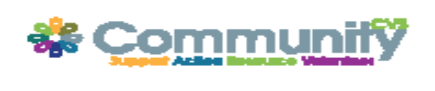 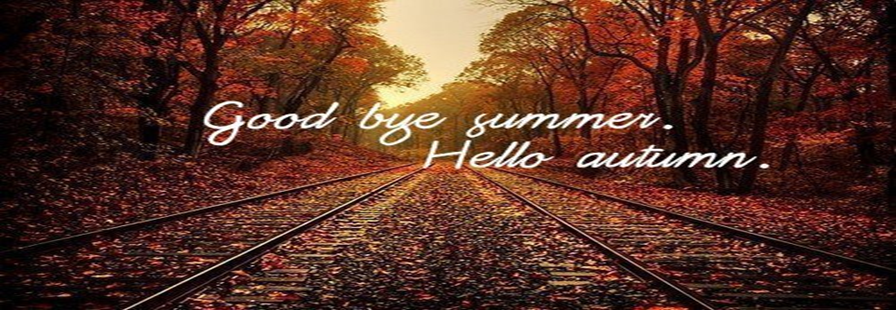 September’s Volunteer Bulletin 2021Fast 4wdRecovery Support VolunteersWe are looking for volunteers to assist us with this project helping to support individuals accessing substance misuse services in the Blackburn with Darwen area.Providing a level of advocacy and mentoring to individuals, helping them to achieve goals and targets set out in their recovery plans and empowering them to take positive steps and aid in the enhancement of their recovery journey.An interest in helping or working in the area of substance misuse, Patience, empathic, good listening skills and enthusiasm.Insight into this particular area would be an advantage gained through personal or academic means.Experience would be helpful, however training and support will be an on-going process. Ring Steve Foden on 07547 566054 for a chat about the role.Nightsafe are currently recruiting Volunteers Nightsafe is a local charity, based in Blackburn with Darwen, which supports young people aged 16 – 25 who are homeless or at risk of becoming so.  The organisation was established in 1990 and celebrates its 31st anniversary this year. Nightsafe is a predominantly volunteer run charity offering young people somewhere to go, somewhere to stay and someone to talk toWe have the following roles/opportunities within our Charity;Volunteer Mentors to support our young people.A mentor may share with a mentee guidance, motivation, emotional support, and role modelling. A mentor may help with exploring careers, setting goals, developing contactsAvailability – Days & Hours, Mon to Friday between 10 am and 4 pmVolunteer Kitchen Assistant – Platform 5 Day Centre provision for our ‘Street Homeless’ and young people at risk of homelessness.•	Preparation of drinks and light meals for our Young People.•	Keeping kitchen area in line with food and hygiene standards.•	Assist with meal plans.•	Maintain food & hygiene records and checklists•	Be willing to undertake food & hygiene certificateAvailability – Days & Hours, Mon to Friday between 10 am and 4 pmVolunteer Activity AssistantDo you have any hobbies that you could offer to train our Young people? Could you run a group session?Availability – Days & Hours, Mon to Friday between 10 am and 4 pmVolunteer Grounds MaintenanceNightsafe currently have 5 sites across the Borough of BwD, we are currently seeking an individual/s that have an interest in Gardens is willing to allow our residents to join in! •	General outdoor maintenance•	Litter picking and clearing paths•	Cleaning of outdoor furniture & paths•	Aware of Health & SafetyAvailability – Days & Hours, Mon to Friday between 10 am and 4 pm (or any other hours to suit)Volunteer Painter & DecoratorTo assist in the redecorating of areas within our 5 sites across BwD. General maintenance in the upkeep of our projects.•	Experience of painting and decorating•	Aware of Health & SafetyAvailability – Days & Hours, Mon to Friday between 10 am and 4 pm (or any other hours to suit)Volunteer FundraiserTo assist the projects in their fundraising activities, developing Local/community awareness.•	Approaching individuals, businesses to build our Tin Collections•	Delivering presentations to schools, colleges in our local areas•	Attending Cheque presentations•	Assist in manning events Availability – Days & Hours, Mon to Friday between 10 am and 4 pm (or any other hours to suit)Greenfields Community CentreKitchen Assistant VolunteerThe role of a Kitchen Assistant is to help with tasks around a busy kitchen, including cleaning, washing, and preparation for meals in the Community Café. You will be supported by a team of volunteers and the Volunteer Cook to ensure a safe and clean kitchen environment. The meals are delivered at specific times, so teamwork, organisation and good communication is essential. Food Hygiene Level 1 qualification is essential and knowledge of allergies is desirable but this training can be provided. Volunteering in Community centres is extremely rewarding as you will meet people from all walks of life and will be able to make a positive difference to their lives. The community centre volunteers are extremely passionate about their centre and its activities and we are looking for more passionate people to help! The community centres are run entirely by volunteers and each volunteer has a unique set of skills, which are important to the overall management of the centre. Volunteers play a crucial part in helping to ensure that community centres remain open for residents to access facilities locally. You will get the opportunity to gain valuable experience and access training. Please note that we will arrange for a DBS check for the appropriate applicant to this role.TASKS:  Assisting the Volunteer Cook with the preparation of meal ingredients, which includes washing, cleaning, peeling, cutting, and chopping fruit, vegetables, poultry, and meat.  Washing and appropriately storing all cooking appliances, cutting boards, utensils, and dishes.  Cleaning and sanitising all food preparation areas according to hygiene standards.  Sweeping and mopping the kitchen floors as well as wiping down kitchen walls.  Assisting with the unloading, organising and correctly storing of food supplies.  Taking orders and serving hot/cold drinks and snacks.  Log volunteering hours via an on-line computer systemTo apply for this role email: LVP@blackburn.gov.uk British Heart Foundation ShopVarious opportunitiesWe have several opportunities from serving customers to working in the stock room.  We have book specialists and people who know a lot about bric a brac.  Cleanup UKVolunteer Community EngagerDo you want to inspire and support people to look after the environment and improve community cohesion?  CleanupUK are looking for volunteers in Blackburn with Darwen to help local people start their own litter-picking groups. What's involved?  Inspire and support people to start their own community litter-picking groups.  Liaise with council staff and other local organisations.  Encourage the sustainability of community litter-picking groups. Report on the activities. A car or other form of transport is useful but not essential. Email: volunteering@cleanupuk.org.uk Rummage RescuersBook specialists and On-Line VolunteersWe are looking for help in our charity shop from people interested in Books. Also we need people who are really good on the internet to help with social media. Email: townstore1@rummagerescuers.org.uk Citizens Advice Witness Service - BlackburnVolunteer with us for a chance to meet new people, gain new skills and contribute to your community. Full training will be given. Get in touch – www.citizensadvice.org.uk/about-us/support-us/volunteering/volunteering-for-citizens-advice-witness-serviceSenior Staffy ClubTreasurer/trustee; Training Officer; Dog Walkers; Homecheckers; Transporters, FundraisersWe are a club that supports older Staffordshire Bull Terriers including finding them new homes.For more details contact k9.drea@gmail.com Canal and River TrustBlackburn Towpath Taskforce – this is a session for volunteers to come along and try out volunteering at the Trust, includes tasks such as litter clearance and painting https://canalrivertrust.org.uk/volunteer/opportunities/273d793b-towpath-taskforce-blackburn-every-other-thursdayHyndburn Work Party, this is a group of like-minded volunteers who are getting together once a fortnight along the canal in Hyndburn to complete tasks such litter clearance and vegetation management and other tasks identified by the group: https://canalrivertrust.org.uk/volunteer/opportunities/a2e0f82b-hyndburn-work-partySurvivors of Bereavement by SuicidePeer Support FacilitatorThis is a new opportunity that is being set up in central Blackburn area.If you have been bereaved by suicide and have the desire to help other people who have also been bereaved by suicide, ae a great communicator and are comfortable listening to the experiences of others then you could be just the person they are looking for.You must be over 18 and have been bereaved by suicide more than two years ago.Need a hand? Then call us on 01254 583957 or email yasmin.patel@communitycvs.org.ukAdvisors are available to discuss volunteering opportunities at the Boulevard Centre 45 Railway Road, Blackburn. BB1 1EZ. For more details of these opportunities contact:Community CVSThe Boulevard Centre45 Railway RoadBlackburnBB1 1EZTel 01254 583957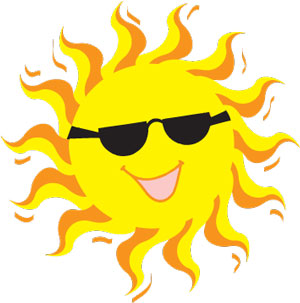 office@communitycvs.org.uk